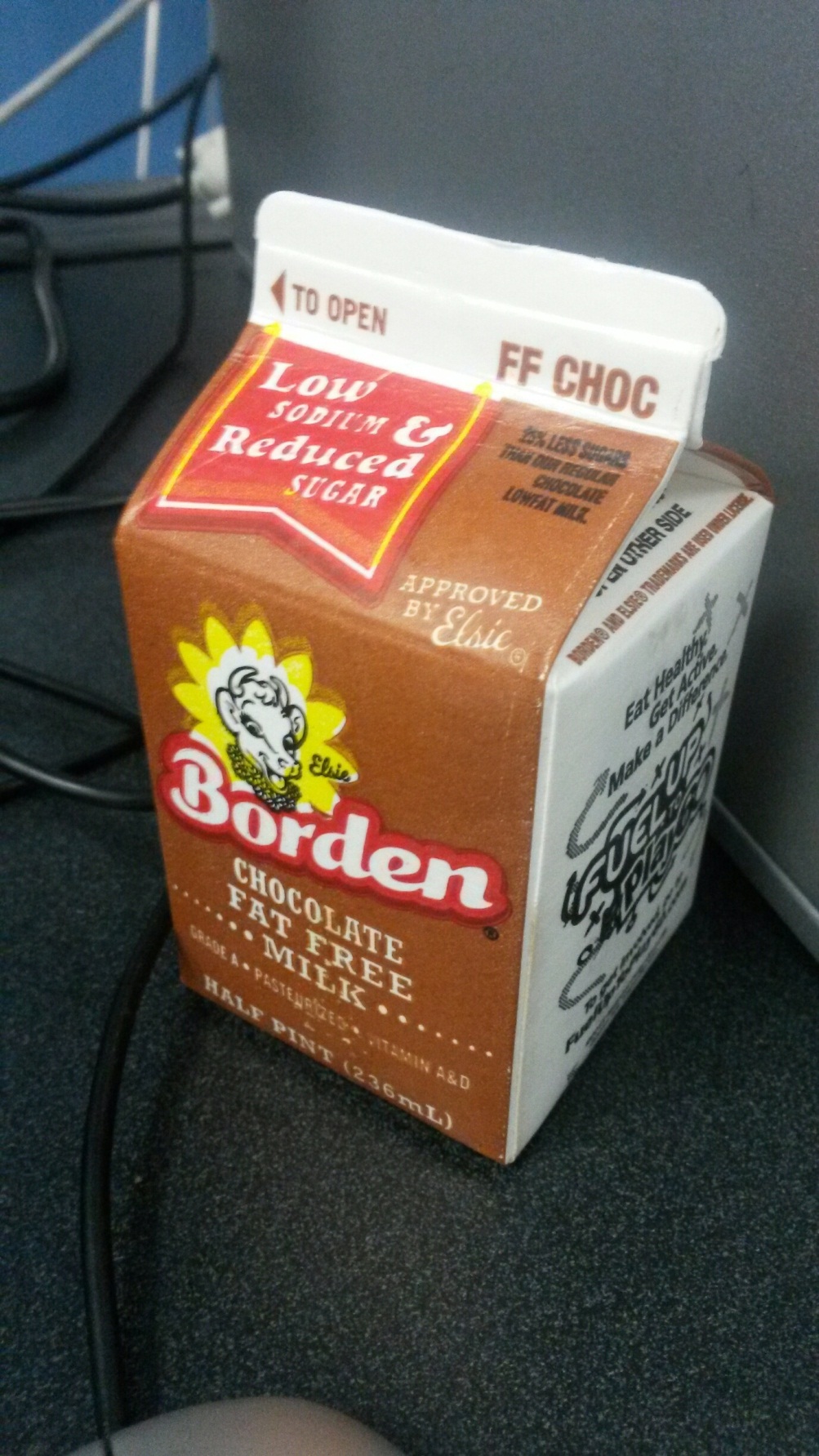 Activity 6.1a Visual Design Principles and Elements Matrix        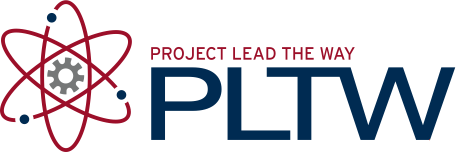 Product:  Borden Milk Carton		Elements of Design		Elements of Design		Elements of Design		Elements of Design		Elements of Design		Elements of Design		Elements of Design		Elements of DesignPointLineColorValueShapeFormSpaceTextureDescription of Use of Element of Designn/aStraight edges with vertical and horizontal linesMainly white and brown with some red and yellow detailn/aGeometric shapes-squares, rectangles and trianglesFlat solid forms made from squares and rectanglesSpace left in triangle area near opening area, depth evident, negative space around detailssmoothPrinciples of  DesignBalanceFormal Balance created by symmetryFormal Balance created by symmetryFormal Balance created by symmetryPrinciples of  DesignEmphasisRed and yellow on brown and white on blackPrinciples of  DesignContrastYellow on brown contrast, words on solid colorContrast between the positive and negative contrastPrinciples of  DesignRhythmBrown and white pattern on parallel sidesPrinciples of  DesignProportionAll shapes seem proportional and appropriate for functionAll forms seem proportional and appropriate for functionSome symbols larger than other symbols on the designPrinciples of  DesignUnityConsistent use of straight edgesConsistent  use of solid formsPrinciples of  DesignEconomyFlat surfacesMinimal material